 MOSHER MCGRAW LACROSSE 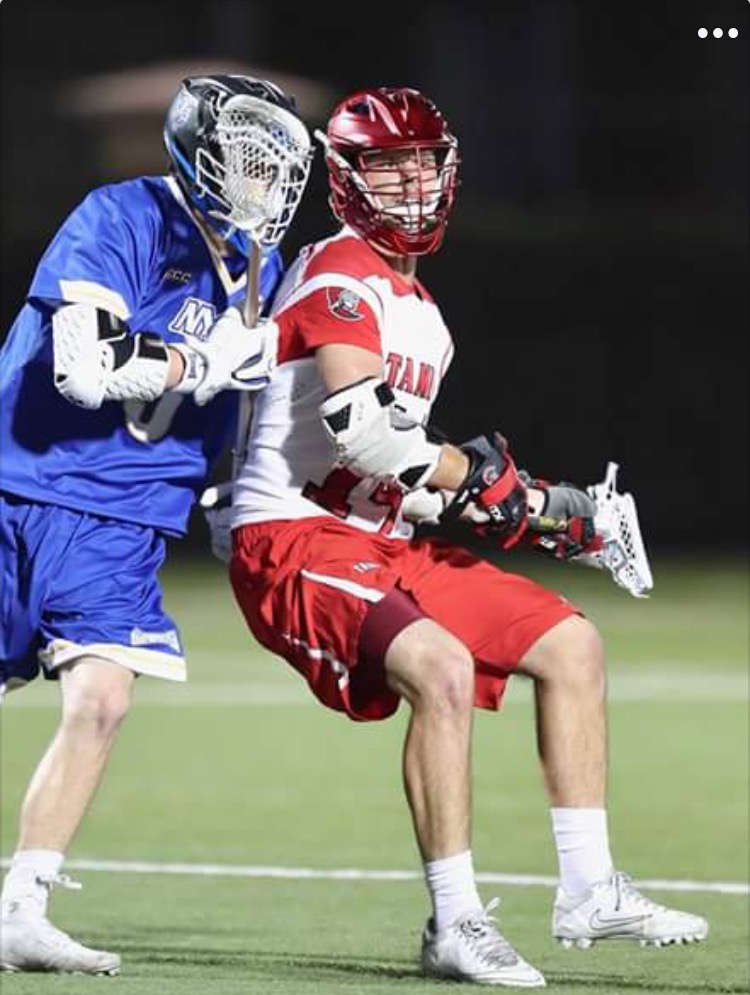 Clinic Coach: Jake, a Saint John native, plays field lacrosse in the NCAA for The University of Tampa Spartans. (2017 & 2018) He also plays box lacrosse in the ECJLL for the New Brunswick Mavericks. (2016, 2017 & 2018)Achievements:2018 NCAA Division II All-American2018 NCAA SSC First Team All Star 2017 ECJLL First Team All Star2017 NCAA SSC Second Team All StarDates, Locations & Age GroupingsTyke & Novice: Monday June 4th @6pm Belyea ArenaSunday June 10th @10am Gorman ArenaMonday June 11th @6pm Belyea ArenaFriday June 15th @6pm Gorman ArenaWednesday June 20th @6pm Gorman ArenaMonday June 25th @6pm Gorman ArenaPeewee & BantamMonday June 4th @7pm Belyea ArenaSunday June 10th @11am Gorman ArenaMonday June 11th @7pm Belyea ArenaFriday June 15th @7pm Gorman ArenaWednesday June 20th @7pm Gorman ArenaMonday June 25th @7pm Gorman ArenaDetails:Registration fee is $60Payment options include: E-transfer to: jakemcgraw@zoho.com or cash paymentDeadline for payment is Saturday June 2nd Fees do not apply for goalies.FLA Team Coaches are encouraged to come on the floor and watch the practice drills for their own teams.Registration FormPlayer Name:_____________________________________________________________Division:           Tyke         Novice        Peewee          BantamFLA Team:___________________________________________________________Stick Hand:       Left          RightEmail:_____________________________________________________________________Phone:____________________________________________________________________Payment method:________________________________________________________***Email this Form to jakemcgraw@zoho.com if interested***